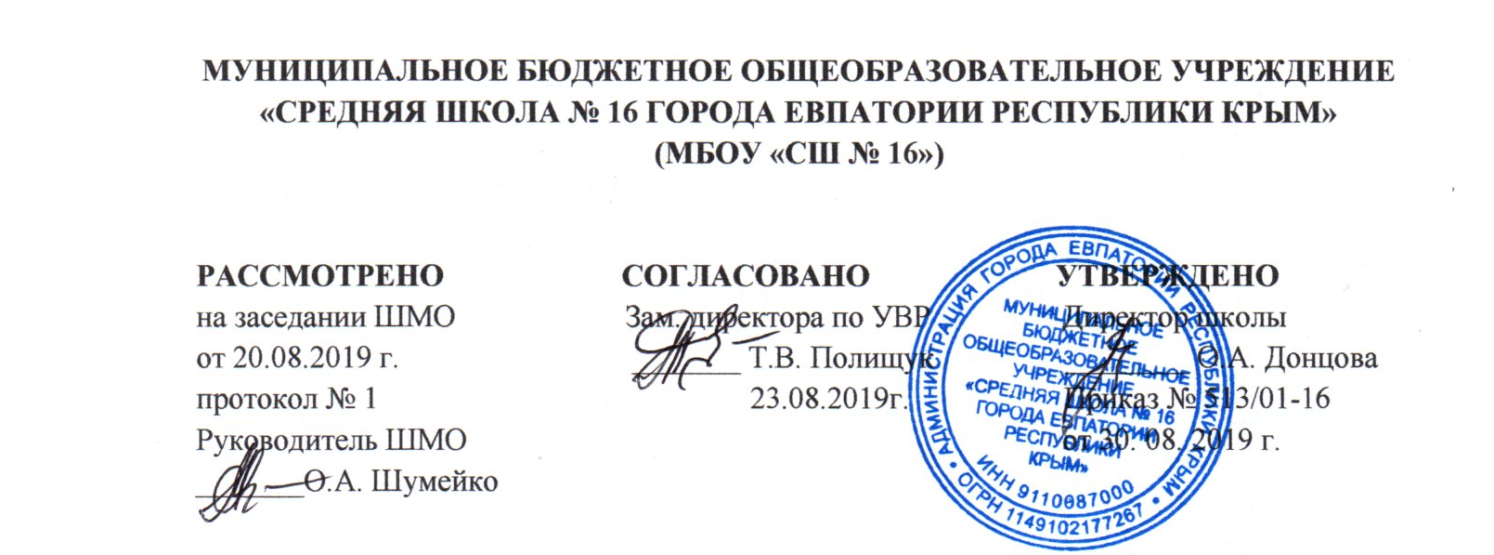  КАЛЕНДАРНО-ТЕМАТИЧЕСКОЕ ПЛАНИРОВАНИЕпо внеурочной деятельностиобщеинтеллектуального направления«УМНИКИ и УМНИЦЫ»для 1-Д классаСоставитель программы: Козинец Наталия Владимировнаучитель начальных классов первой  категории____________________ (подпись учителя) Календарно-тематическое планирование 1 класс№ п/п№ п/пДатаДатаТема занятияпланфактпланфактТема занятия1.03.09Выявление уровня развития внимания, восприятия. Графический диктант 2.04.09Выявление уровня развития воображения, памяти и мышления. Графический диктант3.10.09Выявление уровня развития внимания, восприятия, воображения, памяти и мышления. Графический диктант 4.11.09Развитие концентрации внимания. Тренировка внимания.5.17.09Развитие мышления. Графический диктант6.18.09Тренировка слуховой памяти.7.24.09Развитие мышления. Графический диктант8.25.09Тренировка зрительной памяти.9.01.10Развитие мышления. Графический диктант10.02.10Развитие аналитических способностей.11.08.10Совершенствование мыслительных операций. Графический диктант12.09.10Совершенствование воображения.13.15.10Задания по перекладыванию спичек. Рисуем по образцу.14.16.10Развитие логического мышления.15.22.10.Совершенствование мыслительных операций. Графический диктант16.23.10Развитие концентрации внимания. Развитие мышления.17.29.10Развитие концентрации внимания. Развитие мышления. Тренировка внимания. Графический диктант18.06.11Развитие слуховой памяти.19.12.11Развитие мышления. Графический диктант20.13.11Тренировка зрительной памяти.21.19.11Развитие мышления. Графический диктант22.20.11Развитие аналитических способностей.23.26.11Совершенствование мыслительных операций. Графический диктант24.27.11Совершенствование воображения.25.03.12Задания по перекладыванию спичек. Рисуем по образцу.26.04.12Развитие логического мышления.27.10.12Совершенствование мыслительных операций. Графический диктант28.11.12Развитие концентрации внимания. Тренировка внимания.29.17.12Развитие мышления. Графический диктант30.18.12Развитие слуховой памяти.31.25.12Развитие мышления. Графический диктант 32.26.12Тренировка зрительной памяти.33.Развитие мышления. Графический диктант34.Развитие аналитических способностей.35.Совершенствование мыслительных операций. Графический диктант36.Совершенствование воображения.37.Задания по перекладыванию спичек. Рисуем по образцу. 38.Развитие логического мышления.39.Совершенствование мыслительных операций. Графический диктант40.Развитие концентрации внимания.  41.Развитие мышления. Графический диктант42.Тренировка внимания.43.Развитие мышления. Графический диктант44.Тренировка  слуховой памяти.45.Развитие мышления. Графический диктант46.Тренировка зрительной памяти.  47.Развитие мышления. Графический диктант48.Развитие аналитических способностей.49.Совершенствование мыслительных операций. Графический диктант50.Совершенствование воображения.51.Задания по перекладыванию спичек. Рисуем по образцу.52.Развитие логического мышления.53.Совершенствование мыслительных операций. Графический диктант54.Развитие концентрации внимания.  55.Развитие мышления. Графический диктант56.Тренировка внимания.57.Развитие мышления. Графический диктант58.Тренировка  слуховой памяти.  59.Развитие мышления. Графический диктант60.Тренировка зрительной памяти.  61.Развитие мышления. Графический диктант62.Развитие логического мышления.63.Совершенствование мыслительных операций. Графический диктант64.Совершенствование аналитических способностей и мыслительных операций.65.Выявление уровня развития внимания, восприятия, воображения на конец учебного года.66Выявление уровня развития памяти и мышления  на конец учебного года.